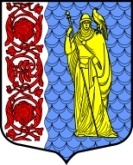 СОВЕТ  ДЕПУТАТОВ МУНИЦИПАЛЬНОГО  ОБРАЗОВАНИЯ  СЛАНЦЕВСКИЙ  МУНИЦИПАЛЬНЫЙ  РАЙОН ЛЕНИНГРАДСКОЙ  ОБЛАСТИР Е Ш Е Н И ЕИзменения  в устав зарегистрированыуправлением Министерства юстиции Российской Федерации по Санкт-Петербургу и Ленинградской области 18  июля 2022  года №  RU 47515000202200115.06.2022                                                                                            №  317-рсдО внесении изменений   в  устав муниципального образования Сланцевский муниципальный район Ленинградской области В соответствии со статьями 28 и 44 Федерального закона от 6 октября 2003 года № 131-ФЗ «Об общих принципах организации местного самоуправления в Российской Федерации», а также учитывая результаты публичных слушаний, совет депутатов Сланцевского муниципального района   РЕШИЛ:1. Внести в устав муниципального образования Сланцевский муниципальный район Ленинградской области, утвержденный решением совета депутатов Сланцевского муниципального района от 30 марта 2011 года № 217-рсд (с изменениями и дополнениями от 29.02.2012 № 322-рсд; от 25.09.2013 № 501-рсд; от 25.06.2014 № 585-рсд; от 30.03.2016 № 193-рсд; от 31.05.2017 № 336-рсд; от 25.04.2018 № 451-рсд; от 28.11.2018 № 517-рсд; от 27.05.2019 № 590-рсд; от 27.11.2019 № 28-рсд; от 24.03.2021 № 186-рсд и от 19.08.2021 № 222-рсд) следующие изменения:1.1. В статье 5:1) дополнить пунктом 9.1 следующего содержания:«9.1) обеспечение первичных мер пожарной безопасности в границах муниципального района за границами городских и сельских населенных пунктов;»;2) в пункте 36  слова «, проведение открытого аукциона на право заключить договор о создании искусственного земельного участка» исключить;1.2. Дополнить статьей 7.1. следующего содержания:«Статья 7.1. Муниципальный контроль1. Органы местного самоуправления организуют и осуществляют муниципальный контроль за соблюдением требований, установленных муниципальными правовыми актами, принятыми по вопросам местного значения, а в случаях, если соответствующие виды контроля отнесены федеральными законами к полномочиям органов местного самоуправления, также муниципальный контроль за соблюдением требований, установленных федеральными законами, областными законами Ленинградской области.2. Организация и осуществление видов муниципального контроля регулируются Федеральным законом от 31.07.2020 года N 248-ФЗ «О государственном контроле (надзоре) и муниципальном контроле в Российской Федерации».3.  Виды муниципального контроля, предусмотренные Федеральным законом от 06.10.2003 № 131-ФЗ «Об общих принципах организации местного самоуправления в Российской Федерации:- муниципальный контроль на автомобильном транспорте, городском наземном электрическом транспорте и в дорожном хозяйстве вне границ населенных пунктов в границах муниципального района;- муниципальный контроль в области охраны и использования особо охраняемых природных территорий местного значения;- муниципальный лесной контроль;- муниципальный земельный контроль на межселенной территории муниципального района,подлежат осуществлению при наличии на территории Сланцевского муниципального района соответствующего объекта контроля.».1.3. Пункт 6 статьи 32 изложить в следующей редакции:«6. Администрация действует на основании принятого советом депутатов Положения об администрации. Структура администрации утверждается Советом депутатов по представлению главы администрации. Структуру администрации составляют глава администрации, его заместители, структурные подразделения администрации.».2. Направить настоящее решение на государственную регистрацию в территориальный орган уполномоченного федерального органа исполнительной власти в сфере регистрации уставов муниципальных образований  в  порядке, определенном Федеральным законом от 21.07.2005 № 97-ФЗ «О государственной регистрации уставов муниципальных образований».3. Опубликовать настоящее решение в газете «Знамя труда» и обнародовать на официальном сайте администрации муниципального образования Сланцевский муниципальный район Ленинградской области.4. Настоящее решение вступает в силу после государственной регистрации, на следующий день после дня его официального опубликования.Глава муниципального образования                                            В.В. Кравченко